Short Test 6bName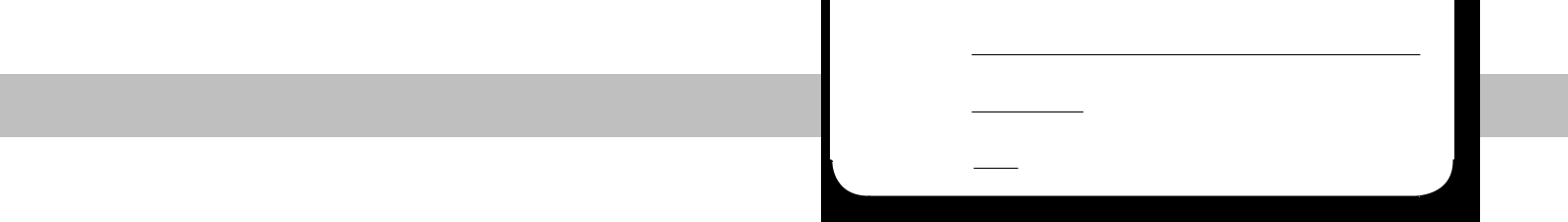 ClassW zdaniach 1–6 podkreśl poprawne odpowiedzi.Films in which the actors sing and dance are called musicals / soap operas.A comedy / drama is a nice, funny film.I love watching science / adventure fiction films.When we want to know about events in the world, we watch the news / cartoons.Let’s turn of / off the TV and go to bed. It is very late.In talent / quiz shows people answer difficult questions.Score: _ / 5Dopisz krótkie odpowiedzi do pytań 1–6.1 Did you talk to the teacher after the lesson? 2 Did they climb Mount Kilimanjaro?3  Did the police officer catch the bad man?4  Did you tidy your room?5  Did Aleksandra visit a museum?6  Did you and Adam watch a talent show?No,	I didn’t	.Yes, ______.No, ______.Yes, ______.No, ______.Yes, ______.Score: _ / 5Z podanych wyrazów ułóż pytania oraz przeczenia w czasie przeszłym past simple.Score: _ / 5Score/ 151I / take the dog / not / for a walk (✗)I did not take the dog for a walk.2yesterday / cook / dad / dinner (?)_______________________________________________________________________________________________________________________________________3the picture / not / the artist / finish painting (✗)_______________________________________________________________________________________________________________________________________4football / the boys / play / last Saturday (?)_______________________________________________________________________________________________________________________________________5not / the TV / turn off /  Alan (✗)_______________________________________________________________________________________________________________________________________6for children / make / Walt Disney / cartoons (?)_______________________________________________________________________________________________________________________________________